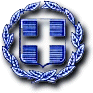               ΕΛΛΗΝΙΚΗ ΔΗΜΟΚΡΑΤΙΑ    ΔΗΜΟΣ ΤΡΟΙΖΗΝΙΑΣ-ΜΕΘΑΝΩΝΜΕΛΕΤΗ: Προμήθεια Καυσίμων και Λιπαντικών Α.Μ.: 1/2021                     ΠΡΟΥΠΟΛΟΓΙΣΜΟΥ: 237.077,66 €                      Φ.Π.Α. 24%                 56.898,70 €                        ΣΥΝ. ΠΡΟΥΠ/ΣΜΟΥ:  293.976,30 €         ΠΡΟΥΠ.: 237.077,66 € πλέον ΦΠΑ (293.976,30 € συμπεριλαμβανομένου ΦΠΑ 24%) Γ. ΕΝΤΥΠΑ ΠΡΟΣΦΟΡΑΣΓ1.ΕΝΤΥΠΟ ΠΡΟΣΦΟΡΑΣ-ΟΜΑΔΑ 1Γαλατάς, …/…/2021Ο ΠΡΟΣΦΕΡΩΝ(υπογραφή και σφραγίδα)* Το προσφερόμενο ποσοστό έκπτωσης επί τοις εκατό (%) θα υπολογίζεται, στη διαμορφούμενη για το συγκεκριμένο είδος, μέση τιμή λιανικής (την ημέρα παράδοσης του), της περιοχής του Παρατηρητηρίου Υγρών Καυσίμων του Υπουργείου Ανάπτυξης και Ανταγωνιστικότητας (αρ.63 του ν.4257/2014, ΦΕΚ Α΄93). Το ανωτέρω ποσοστό μπορεί να είναι και αρνητικό, χωρίς να υπερβαίνει το 5% σύμφωνα με το άρθρο 63 Ν. 4257/14.              ΕΛΛΗΝΙΚΗ ΔΗΜΟΚΡΑΤΙΑ    ΔΗΜΟΣ ΤΡΟΙΖΗΝΙΑΣ - ΜΕΘΑΝΩΝΜΕΛΕΤΗ: Προμήθεια Καυσίμων και Λιπαντικών Α.Μ.:	1/2021                     ΠΡΟΥΠΟΛΟΓΙΣΜΟΥ: 237.077,66 €                      Φ.Π.Α. 24%                 56.898,70 €                     ΣΥΝ. ΠΡΟΥΠ/ΣΜΟΥ:  293.976,30 €         Γ2.ΕΝΤΥΠΟ ΠΡΟΣΦΟΡΑΣ-ΟΜΑΔΑ 2Γαλατάς, …/…/2021Ο ΠΡΟΣΦΕΡΩΝ(υπογραφή και σφραγίδα)* Το προσφερόμενο ποσοστό έκπτωσης επί τοις εκατό (%) θα υπολογίζεται, στη διαμορφούμενη για το συγκεκριμένο είδος, μέση τιμή λιανικής (την ημέρα παράδοσης του), της περιοχής του Παρατηρητηρίου Υγρών Καυσίμων του Υπουργείου Ανάπτυξης και Ανταγωνιστικότητας (αρ.63 του ν.4257/2014, ΦΕΚ Α΄93). Το ανωτέρω ποσοστό μπορεί να είναι και αρνητικό, χωρίς να υπερβαίνει το 5% σύμφωνα με το άρθρο 63 Ν. 4257/14.              ΕΛΛΗΝΙΚΗ ΔΗΜΟΚΡΑΤΙΑ    ΔΗΜΟΣ ΤΡΟΙΖΗΝΙΑΣ - ΜΕΘΑΝΩΝΜΕΛΕΤΗ: Προμήθεια Καυσίμων και Λιπαντικών Α.Μ.:	1/2021                     ΠΡΟΥΠΟΛΟΓΙΣΜΟΥ: 237.077,66 €                      Φ.Π.Α. 24%                 56.898,70 €  ΣΥΝ. ΠΡΟΥΠ/ΣΜΟΥ:  293.976,30 €         Γ3. ΕΝΤΥΠΟ ΠΡΟΣΦΟΡΑΣ-ΟΜΑΔΑ 3Γαλατάς, …/…/2021Ο ΠΡΟΣΦΕΡΩΝ(υπογραφή και σφραγίδα)* Το προσφερόμενο ποσοστό έκπτωσης επί τοις εκατό (%) θα υπολογίζεται, στη διαμορφούμενη για το συγκεκριμένο είδος, μέση τιμή λιανικής (την ημέρα παράδοσης του), της περιοχής του Παρατηρητηρίου Υγρών Καυσίμων του Υπουργείου Ανάπτυξης και Ανταγωνιστικότητας (αρ.63 του ν.4257/2014, ΦΕΚ Α΄93). Το ανωτέρω ποσοστό μπορεί να είναι και αρνητικό, χωρίς να υπερβαίνει το 5% σύμφωνα με το άρθρο 63 Ν. 4257/14.ΕΛΛΗΝΙΚΗ ΔΗΜΟΚΡΑΤΙΑ    ΔΗΜΟΣ ΤΡΟΙΖΗΝΙΑΣ - ΜΕΘΑΝΩΝ    ΜΕΛΕΤΗ: Προμήθεια Καυσίμων και Λιπαντικών     Α.Μ.: 1/2021                         ΠΡΟΥΠΟΛΟΓΙΣΜΟΥ: 237.077,66 €                          Φ.Π.Α. 24%                 56.898,70 €      ΣΥΝ. ΠΡΟΥΠ/ΣΜΟΥ:  293.976,30 €      Γ4. ΤΙΜΟΛΟΓΙΟ ΠΡΟΣΦΟΡΑΣ-ΟΜΑΔΑ 4   Γαλατάς, …/…/2021Ο ΠΡΟΣΦΕΡΩΝ(υπογραφή και σφραγίδα)ΟΜΑΔΑΕΙΔΟΣΠΟΣΟΤΗΤΑ (lt)Ποσοστό έκπτωσης επί της Μέσης Λιανικής Τιμής Πώλησης (%)Ποσοστό έκπτωσης επί της Μέσης Λιανικής Τιμής Πώλησης (%)ΟΜΑΔΑΕΙΔΟΣΠΟΣΟΤΗΤΑ (lt)ΑΡΙΘΜΗΤΙΚΑΟΛΟΓΡΑΦΩΣ1Πετρέλαιο diesel (κίνησης)156.702,57ΟΜΑΔΑΕΙΔΟΣΠΟΣΟΤΗΤΑ (lt)Ποσοστό έκπτωσης επί της Μέσης Λιανικής Τιμής Πώλησης (%)Ποσοστό έκπτωσης επί της Μέσης Λιανικής Τιμής Πώλησης (%)ΟΜΑΔΑΕΙΔΟΣΠΟΣΟΤΗΤΑ (lt)ΑΡΙΘΜΗΤΙΚΑΟΛΟΓΡΑΦΩΣ2Βενζίνη Αμόλυβδη17.518,04ΟΜΑΔΑΕΙΔΟΣΠΟΣΟΤΗΤΑ (lt)Ποσοστό έκπτωσης επί της Μέσης Λιανικής Τιμής Πώλησης (%)Ποσοστό έκπτωσης επί της Μέσης Λιανικής Τιμής Πώλησης (%)ΟΜΑΔΑΕΙΔΟΣΠΟΣΟΤΗΤΑ (lt)ΑΡΙΘΜΗΤΙΚΑΟΛΟΓΡΑΦΩΣ3Πετρέλαιο θέρμανσης11.000ΟΜΑΔΑΕΙΔΟΣΠΟΣΟΤΗΤΑ (lt)ΤΙΜΗ ΜΟΝΑΔΑΣ ΠΡΟ ΦΠΑ (€/lt)ΤΙΜΗ ΠΡΟΣΦΟΡΑΣ ΠΡΟ ΦΠΑ (€)ΟΜΑΔΑΕΙΔΟΣΠΟΣΟΤΗΤΑ (lt)ΤΙΜΗ ΜΟΝΑΔΑΣ ΠΡΟ ΦΠΑ (€/lt)ΤΙΜΗ ΠΡΟΣΦΟΡΑΣ ΠΡΟ ΦΠΑ (€)ΟΜΑΔΑΕΙΔΟΣΠΟΣΟΤΗΤΑ (lt)ΤΙΜΗ ΜΟΝΑΔΑΣ ΠΡΟ ΦΠΑ (€/lt)ΤΙΜΗ ΠΡΟΣΦΟΡΑΣ ΠΡΟ ΦΠΑ (€)4AdBlue  10 λίτρων2064Παραφλού  4 λίτρων864Λάδι telos 32 (Μηχ. Εργων) (20λιτρα) 204Λάδι ΙSO 46 (Μηχ. Εργων)  (20λιτρα)204Υδραυλικό Λάδι Νο10 (Μηχ. Εργων)  (20λιτρα) 204Λάδι 10*40 ενισχυμένο Καλαθοφόρου (1lt)104Ορυκτέλαια SAE 20 – 50 πετρελαιοκινητήρων 4lt 1004Ορυκτέλαια SAE 30  πετρελαιοκινητήρων 4lt 1004Ορυκτέλαια SAE 10 – 40 πετρελαιοκινητήρων 4lt  1064Ορυκτέλαια SAE 20 – 50 βενζινοκινητήρων 4lt  604Ορυκτέλαια SAE 30  βενζινοκινητήρων 4lt 604Ορυκτέλαια SAE 10 – 40 βενζινοκινητήρων 4lt 664Υδραυλικό λάδι 4 λίτρων1064Βαλβολίνες πετρελαιοκινητήρων συσκευασία 4 λίτρων1004Βαλβολίνες  βενζινοκινητήρων συσκευασία 4 λίτρων504Υγρά φρένων συσκευασίες 1 λίτρου1064Υγρό παρμπρίζ  Καθαριστικό Παρμπριζ 200ml804ΔΑΠΑΝΗ ΟΜΑΔΑΣ 44ΦΠΑ 24%4ΣΥΝΟΛΟ ΟΜΑΔΑΣ 4